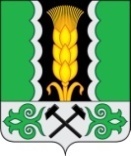 Российская ФедерацияРеспублика ХакасияСовет депутатов Аршановского сельсоветаАлтайского района Республики ХакасияРЕШЕНИЕ25.03.2022г.             	                   с. Аршаново			        № 122 Рассмотрев протест прокурора Алтайского района от 28.01.2022г. № 7-25-2022 на п.19 Положения об аттестации муниципальных служащих администрации Аршановского сельсовета, утверждённого решением Совета депутатов Аршановского сельсовета от 12.12.2019 № 276, Совет депутатов Аршановского сельсовета Алтайского района Республики ХакасияРЕШИЛ: 1. Протест прокурора Алтайского района от 28.01.2022г. № 7-25-2022 на п.19 Положения об аттестации муниципальных служащих администрации Аршановского сельсовета, утверждённого решением Совета депутатов Аршановского сельсовета от 12.12.2019 № 276 удовлетворить.2. Направить настоящее Решение прокурору Алтайского района.3. Настоящее Решение вступает в силу со дня его принятия.Глава Аршановского сельсовета                                                         Л.Н.СыргашевО протесте прокурора Алтайского района на п.19 Положения об аттестации муниципальных служащих администрации Аршановского сельсовета, утверждённого решением Совета депутатов Аршановского сельсовета от 12.12.2019 № 276 